THUYẾT MINH NĂNG LỰC, KINH NGHIỆM CÁ NHÂN THUỘC MẠNG LƯỚI TƯ VẤN VIÊN HỖ TRỢ DOANH NGHIỆP NHỎ VÀ VỪA NGÀNH CÔNG THƯƠNG 1. Họ và tên: Nguyễn Anh Dũng - Địa chỉ: Số 120, tổ 7, khu 3, phường Thanh Miếu, thành phố Việt Trì, tỉnh Phú Thọ 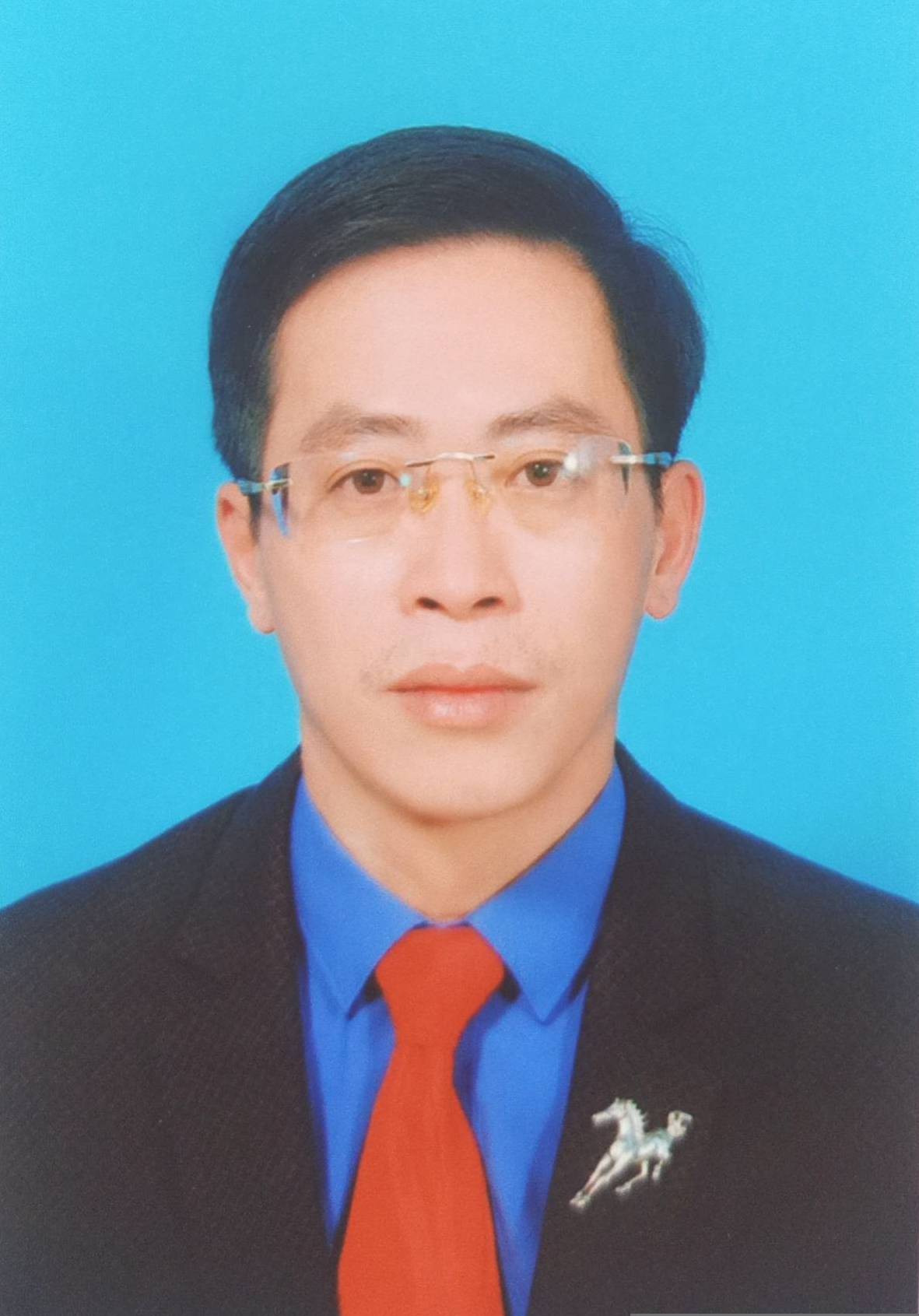 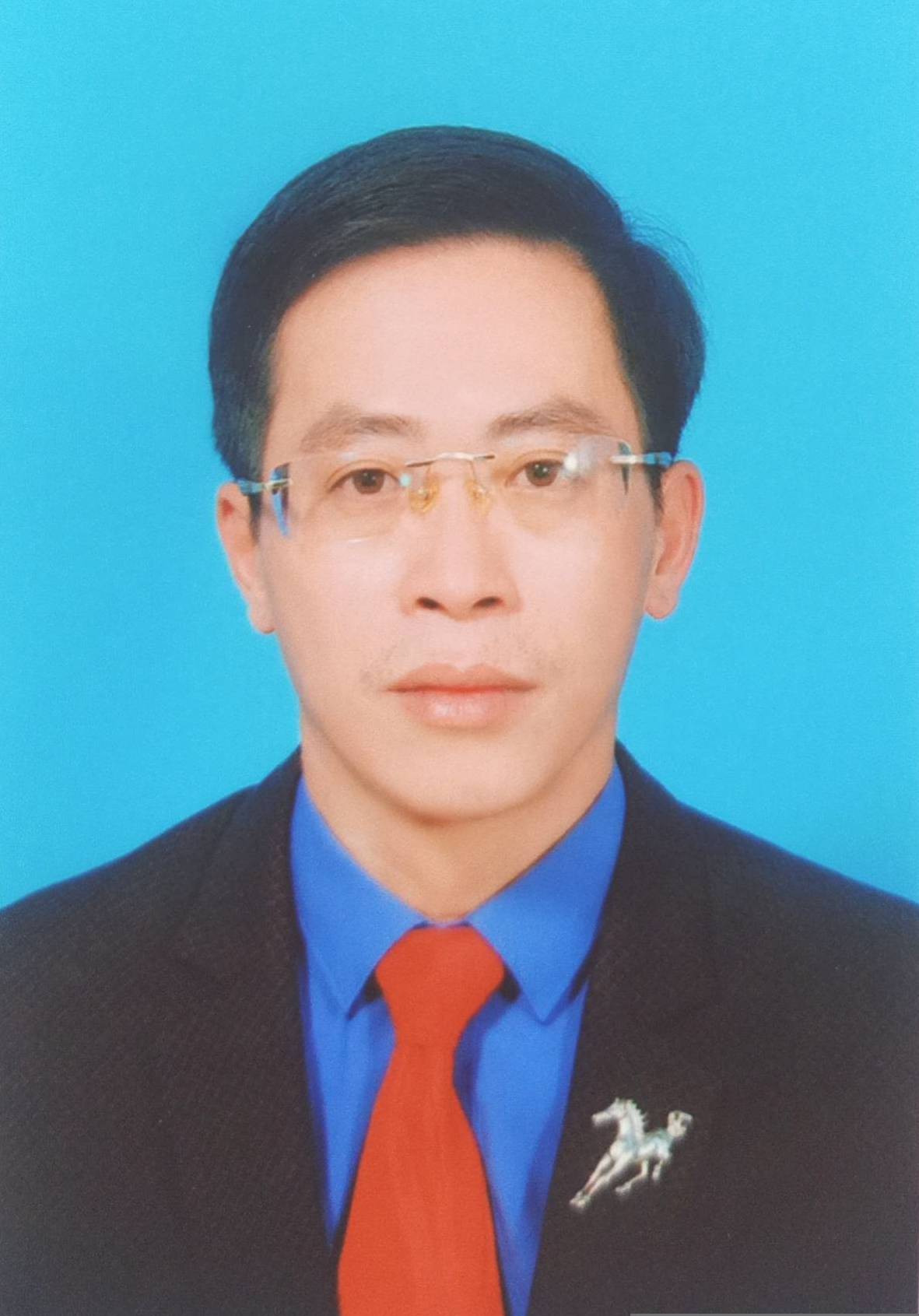 - Căn cước công dân số: 025078008969, ngày cấp: 09/5/ 2021, nơi cấp: Cục cảnh sát quản lý hành chính về trật tự xã hội.- Điện thoại: 0943 008 889,- Email: dungttkc@gmail.com2. Lĩnh vực tư vấn ngành Công Thương:	- Hoạt động khuyến công;	- Hỗ trợ xuất khẩu;	- Công nghiệp3. Trình độ chuyên môn: - Cử nhân Kinh tế, ngành Quản trị Kinh doanh; - Thạc sỹ Quản lý Kinh tế.4. Tóm tắt quá trình công tác; kinh nghiệm, lĩnh vực hoạt động liên quan đến tư vấn hỗ trợ doanh nghiệp nhỏ và vừa (DNNVV)4.1. Quá trình công tác:	- Từ tháng 01/2002 - 6/2003: Nhân viên, Phòng Kinh doanh, Công ty cổ phần lâm sản xuất khẩu và kinh doanh tổng hợp.- Từ tháng 7/2003 - 5/2011: Nhân viên, Phòng Xuất nhập khẩu,  Hợp tác xã Dệt xuất khẩu Phú Cát.- Từ tháng 6/2011 - 12/2015: Phó Giám đốc kinh doanh, Công ty Cổ phần XNK Phú Thọ.- Từ tháng 01/2016 đến nay: Chuyên viên, Phòng Tư vấn; Phòng Khuyến công, Trung tâm Khuyến công và Tư vấn phát triển Công Thương, Sở Công Thương Phú Thọ.4.2. Kinh nghiệm, lĩnh vực hoạt động liên quan đến tư vấn hỗ trợ DNNVV: - Với 04 năm công tác tại Phòng Khuyến công thuộc Trung tâm, trong quá trình thực hiện nhiệm vụ, tôi đã tư vấn, hỗ trợ DNNVV tham gia các nội dung của hoạt động khuyến công tại Nghị định số 45/NĐ-CP ngày 21/5/2012 của Chính phủ về Khuyến công; tham gia xây dựng:+ Quy chế quản lý và sử dụng kinh phí khuyến công tỉnh Phú Thọ;+ Chương trình Khuyến công tỉnh Phú Thọ giai đoạn 2021 - 2025.     	- Có kiến thức về các cơ chế chính sách trong lĩnh vực xuất nhập khẩu, xúc tiến thương mại của Việt Nam và các nước; đã tư vấn xuất khẩu sản phẩm cho: Công ty TNHH chè Đức tỵ, Công ty TNHH Xây dựng Tân Tiến, Công ty TNHH Đức Mạnh Phú Thọ, Công ty TNHH Chè Trường Hải.- Có kiến thức về công tác quy hoạch, thành lập, mở rộng cụm công nghiệp, quy hoạch chi tiết, thủ tục triển khai dự án đầu tư xây dựng hạ tầng kỹ thuật cụm công nghiệp và dự án sản xuất kinh doanh đầu tư vào các cụm công nghiệp.